WELCOMECub Scout Day Camp at the Heard Scout Pueblo is truly a unique experience in Phoenix Arizona. Owned and operated by the Grand Canyon Council, Boy Scouts of America, the property is surrounded by the foothills of the South Mountain and provides excitement and adventure in the great outdoors. Our Day Camp programs offer the opportunity for Cub Scouts to participate in activities specifically designed for them, earn rank advancement and learn new skills while having fun!TABLE OF CONTENTSOverview…………………………………………………… Page 22019 Camp Theme………………………………………..  Page 2Registration and Fees…………………………………….. Page 3Arrival, Stay & Departure…………………………………. Page 4Camp Experience & Program……………………………. Page 6Food & Water…………………………………………….... Page 8What to Bring………………………………………………. Page 9Trading Post……………………………………………….. Page 10Parent, Guardian and/or Leader Role…………………... Page 10Den Chiefs in Camp………………………………………. Page 10Health and Safety…………………………………………. Page 11OVERVIEW2019 Winter Day Camp Theme “Cub Scouts to the Rescue!”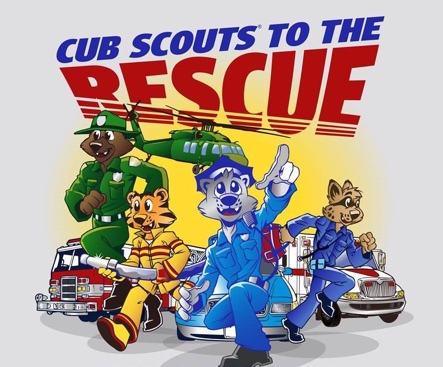 Who can attend Winter Day CampAll current registered Cub Scouts in Kindergarten through Fifth grade, (Lion through WEBELOS), are able to attend. Attendees may sign up as a Pack, Den or Individual with parent/guardian. While all program areas are designed to be age appropriate, they are not suited for youth siblings under the age of 5 years old. It is suggested that other plans are made for their care while parent(s) are at camp.Boy Scouts of America National Policy on Adult to Youth RatioFor all Lion and Tiger programs, 1 parent/guardian for each youth or 1:1 ratio required. For all other programs, two-deep leadership is required.REGISTRATION, SESSIONS AND FEESRegistering for Winter Day CampRegistration is available online at: https://scoutingevent.com/010-wdc2020. If you have any trouble with registration, please contact the Council Camping Program Assistant at gcc.program@scouting.org.Sessions for Winter Day CampEach session will begin with check-in beginning at 8:30am the first day. Health forms will be collected. EVERY person in camp must complete and turn in the A & B form found at Day Camp Health Form. Days 2 and 3 will begin promptly at 9:00am with opening flag and conclude each day with a closing at 2:30pm. At any time during camp you need to leave the premise before the closing, you must check out with the Camp Director or his/her designee.Session #1		Friday December 27	To	Sunday December 29Session #2		Friday January 3          To	Sunday January 5Fees for Camp and What’s IncludedRegistration for camp includes the entire camp program, a Beanie Hat, Drawstring Bag and Souvenir Patch. Adults and Den Chiefs receive a Souvenir Patch and have the option to purchase the hat and bag at the time of registration.	$55.00 per Scout Early Bird Fee if paid by 10/31/19	$65.00 per Scout Regular Fee if paid by 12/20/19	$75.00 per Scout Fee if paid after 12/20/19	$10.00 per Adult Fee	$10.00 per Den Chief FeeARRIVAL, STAY & DEPARTUREGetting to the Heard Scout PuebloThe Heard Scout Pueblo is located at 1901 E Dobbins Rd
Phoenix, Arizona 85042. Directions: From Phoenix, take I-10 E, S32nd St and E Baseline Rd to S 20th St. Continue on S 20th St to the destination.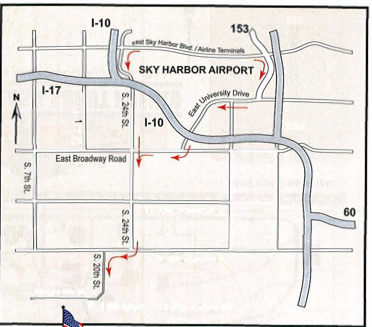 Preparing for Check-inCheck-in will begin at 8:30am on Day 01. Upon arrival, you will be greeted at the gate by Camp Staff who will direct you on parking and where to check-in. During check-in, you will receive a program schedule, a map of camp and your assigned Den #. Please have with you your completed and required health form for all participants, adults and youth. Don’t forget to attach a copy of your family’s health insurance card. These will be returned to you on your last day of camp. Facilities at the Heard Scout PuebloHeard Scout Pueblo features many family friendly amenities even for the first-time camper. Upon check-in, you will be assigned a site at camp where your Den will enjoy some time together as well as have your lunch. You may be sharing this site with other Dens. Trash cans will be available at your site for trash disposal. There are separate youth and adult restrooms which feature flush toilets and sinks with running water and soap.Camp Cleanliness and Camper CleanlinessAll participants are responsible for keeping their site clean during your daily stay. It is also the responsibility of all to keep camp clean by picking up trash and leaving camp better than you found it. When we all pitch in, camp is a better place to be each day.Camper cleanliness is equally important. Don’t forget “A Scout is Clean”. Make sure each of your campers wash their hands before and after meals and especially after using the restrooms. It’s a good idea to bring extra hand sanitizer or soap.Preparing for DepartureMake sure your assigned site is clean and garbage is removed. Bring all trash bags to the dumpster.Make sure you have checked for any personal items you may have left. We will have a lost and found located at Administration.On Day 3, please check out at Administration to receive your health forms and patches and any other important information regarding your unit.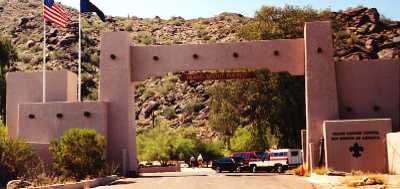 CAMP EXPERIENCE & PROGRAMTypical Day ExperienceYour days at camp will be filled with non-stop fun activities geared for youth but we welcome our adult leaders to participate. You will receive your program schedule, specific to the Den you are assigned to. If you are assigned to Den #3, you follow the schedule for 3. Example:Program HighlightsShooting SportsDuring program rotations, Campers have the opportunity to participate in shooting sports (BB, Archery, Sling Shots). Safety is a huge concern in these areas. Always follow range rules and request permission from the Range Master prior to entering the range. Shout, “Range Master! Permission to enter the range?”DO NOT BRING any personal archery equipment to camp!DO NOT BRING any personal firearms or ammunition of ANY type or caliber to camp! This includes airsoft, BB, paintball or other projectile devices.*BSA National Requirements and insurance stipulate strict guidelines.All Camp ActivityAt the end of each program day, there will be a special program given by special guests. Remember, a Scout is “Courteous and Kind”. These special guests have the opportunity to enhance your Day Camp experience and respect should be shown as they offer you important information and activities they have planned.STEAM (Science, Technology, Engineering, Arts, Mathematics)Campers will have the opportunity to participate in age appropriate STEAM related activities. Camp Staff are prepared to guide campers through an educational experience as we engage in fun while learning.NatureHave you ever wondered what that tree or plant was? Do you know what endangered species are? Do you know the Outdoor Code? These are questions that create the opportunity for the youth to enhance their appreciation of the outdoors. They will learn Conservation, identification and methods to protect nature.Scout SkillsTaking a basic skill like knots and showing how it can be used in everyday life. Learning how to create an emergency shelter or how to build a proper fire are only the beginning of possibilities when Scout Skills are part of the program.Program SpecificPrograms are designed around the camp theme. It is highly encouraged for Cub Scouts and Adults to show up in their theme related attire. You also have the opportunity to best dress your Den sites according to the theme. Recognition is given to the best site.FOOD AND WATERLunch and SnacksMeals are not provided. Plan on bringing a sack lunch to camp. A cooler will be provided for each assigned Den. If you bring snacks, please secure them in the provided cooler at all times. Failure to secure all food will encourage wildlife to visit. Do not eat any food during program times.If you do not bring a sack lunch, hot dogs, drinks and snacks are available to purchase in the Trading Post.Food Allergens	Cub Scouts and adults with any type of food allergies should immediately notify the Camp Director so arrangements can be made during the day. You may be allergic to nuts so we want to make sure you are not near someone eating nuts.WaterAll program areas will be provided water jugs with clean drinking water. Please bring a refillable water bottle each day. The temperature may be cool this time of year however it is still dry. Water is necessary to keep hydrated. Restrooms also offer sinks with running water as well. If you do not bring a water bottle, water is available for purchase in the Trading Post. 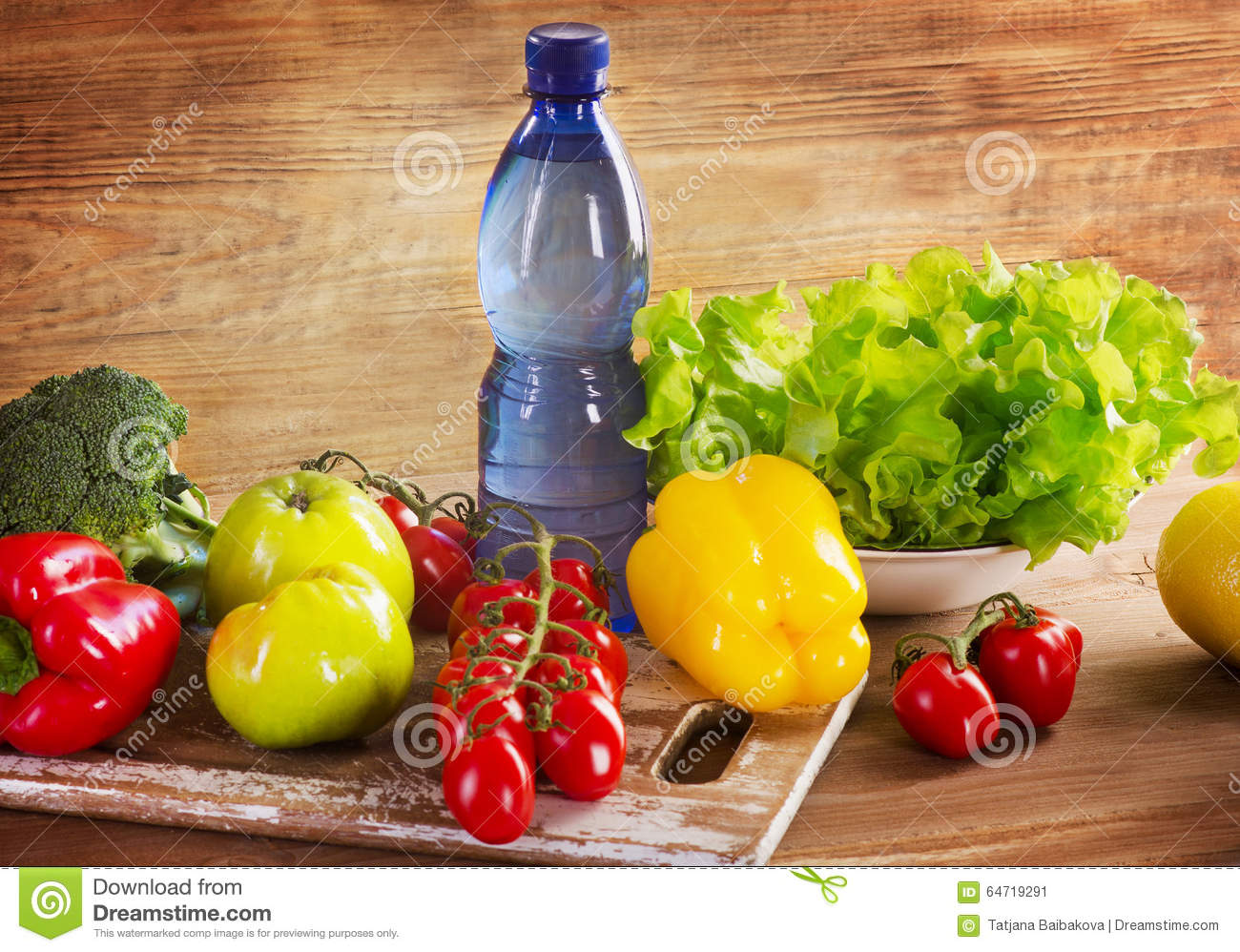 WHAT TO BRINGDaily EssentialsClosed toed shoesComfortable clothes that can get dirty or wetRefillable water bottleBag lunchRain gear, jacket, gloves, layering for weatherDay pack (one will be provided for each paid Scout)Sun screen (non-aerosol)Bug repellant (non-aerosol)Optional: Theme related attireOptional: Money for Trading PostBring on “Day 1”Medical Forms with copy of health insuranceMedication with permission slip and in original bottleImmunization exempt form signed by Physician (if exempt only)What NOT to BringElectronic gamesSheath knivesFirearms, ammunition, bows or arrowsOpen toed shoesAnything of personal valueTRADING POSTWhat’s Available at the Trading PostThe Trading Post at the Heard Scout Pueblo offers t-shirts, souvenirs, basic camp essentials, snacks, drinks, ice cream, hot dogs and other treats. The Trading Post is open during Day Camp hours. Souvenir items range up to $10.00 while food and treats range from $.50 to $5.00 for a complete meal. Check it out while you’re enjoying your Day Camp experience!PARENT, GUARDIAN AND/OR LEADER ROLEYour Role in CampYour role during camp is to be a guide and mentor to the youth. Sometimes, you need to step back and let the youth try out their wings in a safe, secure environment. Let them do as much as they are able and try not to do anything for them that they can do on their own; even if it is hard. Encourage them to work together as a team, to develop leadership skills and build confidence.You will accompany the youth and are expected to pitch in and assist where needed so all youth can complete the activity during the time allotted. Lion and Tiger youth will need one on one assistance from you. Please keep that in mind. Staff will direct where they need you to help out. Staff is there to provide program and direction, not supervision and discipline of your Scouts. The “Buddy System” is required at all times.DEN CHIEFS IN CAMPTheir Role in CampFor our Scouts 12+ and 11 who have crossed over into Troops, we offer our Den Chief program. This program allows older Scouts to attend camp and enjoy the program with leadership opportunities. During program rotations, Den Chiefs assist fellow campers and staff. Registration is $10.00. *Note that they do not count as adult leadership. HEALTH AND SAFETYWhat’s ImportantThe safety of all camp participants is our highest priority. While every effort is made to ensure the health and well-being of all, parents, guardians and leaders are ultimately responsible for the youth in their care. In the event of an emergency, the Camp Director should be notified immediately.Youth ProtectionAll parents, guardians, leaders, adults and staff must understand and follow the Guide to Safe Scouting, Click Here, and Youth Protection guidelines of The Boy Scouts of America. Visit my.scouting.org to take youth protection training.Health Lodge and Medical IssuesTrained medical staff will be onsite during camp operation. All first responder issues as well as basic first aid should be directed to the Camp Health Officer. Any prescribed medications regularly MUST be brought to camp and reviewed by the Camp Health Officer. Only basic pain relivers and antibiotic ointments will be available if you agree to dispense on the health form. If you or any member of your family attending camp becomes sick, please stay at home and make sure they get well. Refunds will be handled on a case-by-case basis.Medical FormsAll participants, regardless of age, are required to submit parts A and B of the BSA Health Form at check-in. These forms will be returned during check-out.Pets, Animals and WildlifeService animals are permitted in camp; NO other pets are allowed. At all times, recognize that Arizona is filled with all kinds of wildlife. Please respect them. Do not feed, approach, touch or disturb them in any way. If you have an encounter with any wild animal that appears dangerous, please report the incident to the Camp Director immediately.Smoking and VapingSmoking and Vaping are not allowed on Boy Scouts of America property. There are no designated areas for smoking or vaping. If you must smoke or vape, you must leave the property and inform the Camp Director that you are leaving camp. In addition, adult to youth ratios must be in place before you leave. This is high priority for camper safety and in case of emergency. We have to account for all participants in camp. If you do not report your absence, you will be considered missing in the event of an emergency.CODE OF CONDUCTAll camp participants should follow and live the Scout Oath, Law, and Outdoor Code. Please do not allow Scouts or adults violate said guidelines. Remember to “leave it cleaner than you found it”, that “crossing” or “cutting” through campsites or program areas is not allowed, and that we should “lead by example” at all times.IMPORTANT CONTACT INFORMATIONGrand Canyon Council Program Director, Day Camp Staff Advisor	Matthew Graham matthew.graham@scouting.org 602-955-7747Day Camp Director	Amy Manke	csdcdirector@gmail.com 360-513-5657Day Camp Program Director	Lynda Hale	lyndahale3@gmail.com 630-631-2871Number of ScoutsNumber of Required Adults needed2252103113154Friday9:00-9:209:25-9:5510:00-10:3010:35-11:0511:10-11:4011:45-12:1512:15-12:4512:50-1:201:20-1:401:45-2:252:30-2:45ProgramFLAG15432LunchFree TimeFLAGProgram21543ALL CAMP WIDE ACTIVITYALL CAMP WIDE ACTIVITYProgramFLAG32154LunchFree TimeALL CAMP WIDE ACTIVITYALL CAMP WIDE ACTIVITYFLAGProgram43215ALL CAMP WIDE ACTIVITYALL CAMP WIDE ACTIVITYProgramFLAG54321LunchFree TimeALL CAMP WIDE ACTIVITYALL CAMP WIDE ACTIVITYFLAGProgram1ALL CAMP WIDE ACTIVITYALL CAMP WIDE ACTIVITYProgramFLAGLunch2Free TimeFLAGProgram3Program4Free TimeProgram 5 